Staatliche Berufsbildende Schule Technik Gera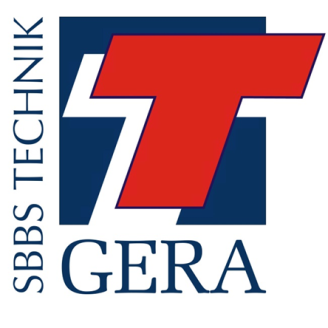 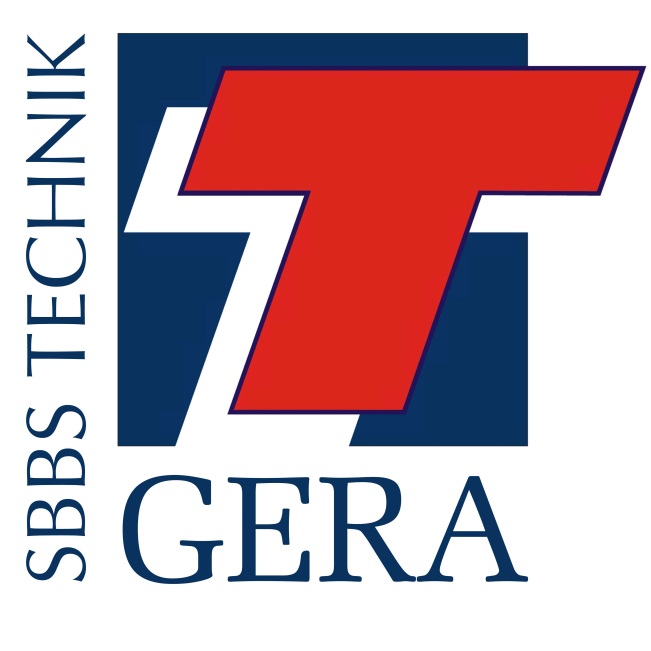 Abt. Fahrzeug-/Elektro-/Metalltechnik		Abt. Bau-/FarbtechnikBerliner Straße 157 · 07546 Gera		Richterstraße 2 · 07545 GeraTel./Fax: (0365) 43716 -12 / -15			Tel./Fax: (0365) 71037 -26 / -27E-Mail: poststelle@sbbs-technik.de		E-Mail: poststelle-bau@sbbs-technik.deÄnderungsmitteilung zum bestehenden BerufsausbildungsvertragDie Notwendigkeit der Datenerhebung ergibt sich aus den gesetzlichen Bestimmungen des Freistaates Thüringen. Die Daten werden entsprechend behandelt.Persönliche Daten der/des AuszubildendenAusbildungsbetriebÄnderungen gelten ab:Änderung Ausbildungsbetrieb(Kopie neuer Ausbildungsvertrag als Anlage)Änderung Ausbildungsvertrag(Kopie geänderter Ausbildungsvertrag als Anlage)Abmeldung/Kündigung(Kopie Kündigungsschreiben als Anlage)Ausbildungsberuf:Schwerpunkt/Spezialisierung/Fachrichtung:Beginn der AusbildungEnde der Ausbildung:Name, Vorname:Geburtsdatum:Geburtsort:Geburtsort:Telefon privat:mobil:mobil:mobil:Straße:PLZ/Wohnort:Landkreis:Landkreis:Landkreis:Firmenname:Firmenname:Firmenname:Straße:PLZ/Ort:Kammer:Ansprechpartner:Anrede Vorname NachnameAnrede Vorname NachnameAnrede Vorname NachnameAnrede Vorname NachnameAnrede Vorname NachnameAnrede Vorname NachnameAnrede Vorname NachnameAnrede Vorname NachnameTelefon:Telefax:Telefax:E-Mail:Ort, DatumUnterschrift Auszubildende/rUnterschrift Sorgeberechtigte/rUnterschrift Ausbildungsbetrieb(Stempel)